Руководствуясь ст.ст.35,40 Устава муниципального образования Аскизский район от 20.12.2005г.,Администрация Аскизского района Республики Хакасия постановляет:1. Внести следующие изменения в Муниципальную  программу «Повышение качества государственных и муниципальных услуг в Аскизском районе на 2017-2020 годы», утвержденную постановлением Администрации Аскизского района Республики Хакасия от 30.12.2016 №1330-п:1.1.В паспорте Муниципальной программы строку «Объемы бюджетных ассигнований» изложить в следующей редакции:Финансирование Программы из бюджета муниципального образования Аскизский район Республики Хакасия составляет на 2017-2020 годы 1395,9 тыс. рублей, в том числе по годам:2017 год -100 тыс. рублей;2018 год -67,5 тыс. рублей;2019 год- 585 тыс. рублей;2020 год – 643,4 тыс. рублей1.2. В пункте 5 «ОБОСНОВАНИЕ РЕСУРСНОГО ОБЕСПЕЧЕНИЯ» второй абзац изложить в следующей редакции:Финансирование Программы из средств бюджета муниципального образования Аскизский район на 2017-2020 годы предусмотрено в размере 1395,9 тыс. рублей, в том числе по годам:2017 год -100 тыс. рублей;2018 год -67,5 тыс. рублей;2019 год- 585 тыс. рублей;2020 год – 643,4 тыс. рублей1.3.  Таблицу 1 в разделе «4.Перечень программных мероприятий» изложить в новой редакции согласно приложению.2. Опубликовать настоящее постановление в газете «Аскизский труженик» и разместить на сайте Администрации Аскизского района Республики Хакасия.Глава Администрации                                                                         А.В.ЧелтыгмашевПриложение к постановлениюАдминистрации Аскизского районаРеспублики Хакасияот 11.12.2020  № 954-пТаблица 1Пояснительная запискаВ связи с принятием бюджета и увеличением суммы финансирования Муниципальной программы «Повышение качества государственных и муниципальных услуг в Аскизском районе на 2017-2020 годы» вносятся изменения в Таблицу 1 в разделе«4.Перечень программных мероприятий» в строке «Приобретение оборудования, программного обеспечения для улучшения качества и быстроты обслуживания населения» в столбце 2020 год сумма финансирования увеличивается с 300 тыс. рублей до 643,4тыс.рублей.Заведующий общим отделом Администрации 					             Е.В.Киргинекова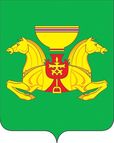 РОССИЙСКАЯ ФЕДЕРАЦИЯАДМИНИСТРАЦИЯ АСКИЗСКОГО РАЙОНАРЕСПУБЛИКИ ХАКАСИЯРОССИЙСКАЯ ФЕДЕРАЦИЯАДМИНИСТРАЦИЯ АСКИЗСКОГО РАЙОНАРЕСПУБЛИКИ ХАКАСИЯРОССИЯ ФЕДЕРАЦИЯЗЫХАКАС РЕСПУБЛИКАЗЫНЫНАСХЫС АЙМАFЫНЫН УСТАF-ПАСТААРОССИЯ ФЕДЕРАЦИЯЗЫХАКАС РЕСПУБЛИКАЗЫНЫНАСХЫС АЙМАFЫНЫН УСТАF-ПАСТААРОССИЯ ФЕДЕРАЦИЯЗЫХАКАС РЕСПУБЛИКАЗЫНЫНАСХЫС АЙМАFЫНЫН УСТАF-ПАСТААПОСТАНОВЛЕНИЕПОСТАНОВЛЕНИЕПОСТАНОВЛЕНИЕПОСТАНОВЛЕНИЕот 11.12.2020с. Аскизс. Аскизс. Аскизс. Аскиз№ 954-пО внесении изменений в Муниципальную программу «Повышение качества государственных и муниципальных услуг в Аскизском районе на 2017-2020 годы»О внесении изменений в Муниципальную программу «Повышение качества государственных и муниципальных услуг в Аскизском районе на 2017-2020 годы»О внесении изменений в Муниципальную программу «Повышение качества государственных и муниципальных услуг в Аскизском районе на 2017-2020 годы»О внесении изменений в Муниципальную программу «Повышение качества государственных и муниципальных услуг в Аскизском районе на 2017-2020 годы»Наименование мероприятияОбъем финансовых средств, тыс. рублейОбъем финансовых средств, тыс. рублейОбъем финансовых средств, тыс. рублейОбъем финансовых средств, тыс. рублейисполнители2017г.2018г.2019г.2020г.Задача. Разработка организационной, методической и нормативной базы для перехода к предоставлению государственных и муниципальных услуг на базе МФЦЗадача. Разработка организационной, методической и нормативной базы для перехода к предоставлению государственных и муниципальных услуг на базе МФЦЗадача. Разработка организационной, методической и нормативной базы для перехода к предоставлению государственных и муниципальных услуг на базе МФЦЗадача. Разработка организационной, методической и нормативной базы для перехода к предоставлению государственных и муниципальных услуг на базе МФЦЗадача. Разработка организационной, методической и нормативной базы для перехода к предоставлению государственных и муниципальных услуг на базе МФЦЗадача. Разработка организационной, методической и нормативной базы для перехода к предоставлению государственных и муниципальных услуг на базе МФЦОрганизация межведомственного обмена данными между держателями данных,  необходимых для использования в процедурах предоставления  государственных (муниципальных)    услуг, заключивших соглашения об  информационном обмене на базе ГАУ РХ  "МФЦ Хакасии"                        Администрация Аскизского района Республики Хакасия (Администрация)Социологические исследования по   уровню удовлетворенности граждан  качеством (уровнем) оказания   государственных и муниципальных услугАдминистрация ЗадачаОрганизация обучения специалистов Администрации Аскизского района Республики ХакасияЗадачаОрганизация обучения специалистов Администрации Аскизского района Республики ХакасияЗадачаОрганизация обучения специалистов Администрации Аскизского района Республики ХакасияЗадачаОрганизация обучения специалистов Администрации Аскизского района Республики ХакасияЗадачаОрганизация обучения специалистов Администрации Аскизского района Республики ХакасияЗадачаОрганизация обучения специалистов Администрации Аскизского района Республики ХакасияОрганизация обучения и повышения     квалификации сотрудников по оказанию государственных и муниципальных услугАдминистрация Обучение, обмен опытом, участие в совещаниях и тематических выставках  специалистовАдминистрация 3.Задача Сокращение общего времени предоставления государственной и муниципальной услуги3.Задача Сокращение общего времени предоставления государственной и муниципальной услуги3.Задача Сокращение общего времени предоставления государственной и муниципальной услуги3.Задача Сокращение общего времени предоставления государственной и муниципальной услуги3.Задача Сокращение общего времени предоставления государственной и муниципальной услуги3.Задача Сокращение общего времени предоставления государственной и муниципальной услугиПовышение информированности граждан и юридических лиц о порядке, способах и условиях получения государственных (муниципальных)  услуг                                                                   Администрация Приобретение оборудования, программного обеспечения для улучшения качества и быстроты обслуживания населения     10067,5 585643,4Администрация, Комитет по закупкам Администрации Аскизского района, МКУ «КСЖ»,«КУМИ»Создание и внедрение архивного электронного информационного ресурсаАдминистрация 